Publicado en  el 09/08/2016 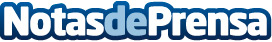 Lo que hay que saber para encontrar el pintalabios rojo perfectoDatos de contacto:Nota de prensa publicada en: https://www.notasdeprensa.es/lo-que-hay-que-saber-para-encontrar-el Categorias: Moda Sociedad http://www.notasdeprensa.es